岩手県医師会　　行ＦＡＸ０１９－６５４－３５８９令和５年度岩手県医師会産業医研修会１．日時　令和５年１０月２１日(土)　１４：００～２．場所　岩手県医師会館　４階ホール　　　郡市医師会サテライト会場３．講演　　岩手労働局労働基準部健康安全課長　　　　　　　　　　　　　　若月　敏幸　　　日本労働安全衛生コンサルタント会　岩手支部　理事　　　　　　青木慎一郎福島県立医科大学衛生学・予防医学講座　准教授　　　　　　　　各務　竹康秋田大学医学部　衛生学・公衆衛生学講座　教授　　　　　　　　野村　恭子岩手県立久慈病院　院長　　　　　　　　　　　　　　　　　　　遠野　千尋【参加申込書】下記ご記入の上、ファクシミリにて岩手県医師会宛お送り下さい。　★10月10日（火）までにお申し込み願います。◇◇お問合せ先◇◇岩手県医師会　TEL019-651-1455 FAX019-654-3589E-mail: fujisawa-ta@iwatemed.jp担当：藤澤所属郡市医師会名　　　医師会氏　　　　　　名所属医療機関連絡先Tel:（　　　　　　　　　　　　　　　）日医認定産業医資格　　　　有　　　　　無希望受講会場岩手県医師会館　　　　　その他※その他記入欄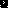 